      公司，诚邀贵单位参与《企业财务管理中的问题及对策》&《现金流的有效管理及控制》课程！《企业财务管理中的问题及对策》&《现金流的有效管理及控制》【上课时间】2021年9月4-5日【培训对象】总会计师、审计师、财务总监、财务经理、投融资财经人士【课程费用】3800元/人【报名咨询】艾老师 13924220993主讲老师：陆老师华南理工大学工商管理学院副教授，博士；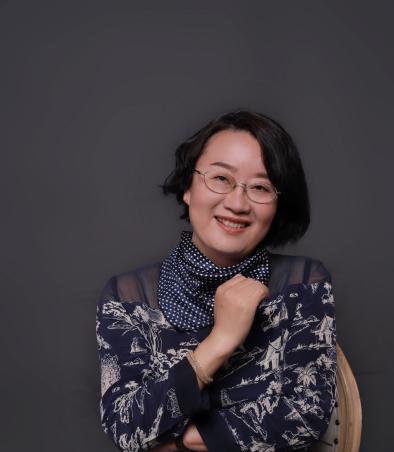 中国注册会计师协会会员、中国注册会计师（CPA）；广东省地方税务研究会理事；广东保险学会理事；多家企业的独立董事和财务顾问，参与设计多家企业的财务运作体系与上市融资策划的项目和咨询与辅导。课程大纲《中小企业财务管理中的问题及对策》引言：对中小企业现状与未来的思考一、数字化与外部的市场环境的变化1、外部经济环境发展                           2、2018年涉税工作回顾3、2019年税制改革八大亮点                     4、资本市场投资热潮：机会二、财务环境：业务链和价值链1、财务管理：公司目标与财务目标               2、探究与发现价值3、商业模式——可持续增长	                  4、平台的理解（要形成闭环，强调双赢）5、思考：2018年工作目标完成与2019年工作重点思考打造行业的隐形冠军——产业端与资本端市值管理方法论                            公司的价值：如何观察（业务理解的前瞻性趋势价值创新价值组织价值战略能力价值品牌文化价值）《现金流的有效管理及控制》引言案例：碧桂园年度报告、阿里巴巴路演思考一、日常现金流：如何进行现金控制案例：史玉柱的经验教训——企业在任何情况下都要保持充沛的现金流案例：戴尔公司的战略调整——现金流量获利性增长为什么现金至尊二、从报表角度：资产-收益-现金流关系1、项目之间的对应关系                     2、现金流量表分析3、现金流量——企业的“血液”三、日常管理+决策1、营运资金与营运资本战略                 2、如何掌控现金流？       四、特别关注1、现金周转期                             2、财务资金流与物流系统的信息化整合3、基于加速流动资金周转的资产负债率设计   4、企业运营管理